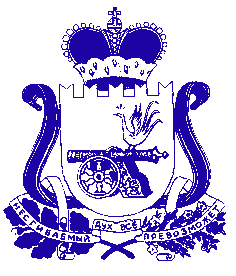 Администрация муниципального образования «Сафоновский район» Смоленской областиПОСТАНОВЛЕНИЕот 30.12.2020 № 1514Администрация муниципального образования «Сафоновский район» Смоленской областиПОСТАНОВЛЯЕТ:1. Внести изменения в схему размещения нестационарных торговых объектов на территории муниципального образования «Сафоновский район» Смоленской области, утвержденную постановлением Администрации муниципального образования «Сафоновский район» Смоленской области от 25.08.2017 № 1070                  (в редакции постановлений Администрации муниципального образования «Сафоновский район» Смоленской области от 01.11.2017 № 1327,                                           от 08.06.2018 № 733, от 14.10.2019 № 1446, от 17.09.2020 № 1003), дополнив ее следующими пунктами:2. Настоящее постановление считать неотъемлемой частью постановления Администрации муниципального образования «Сафоновский район» Смоленской области от 25.08.2017 № 1070 «Об утверждении схемы размещения нестационарных торговых объектов на территории муниципального образования «Сафоновский район» Смоленской области» (в редакции постановлений Администрации муниципального образования «Сафоновский район» Смоленской области                                       от 01.11.2017 3 1327, от 08.06.2018 № 733, от 14.10.2019 № 1446,                                          от 17.09.2020 № 1003).Глава муниципального образования «Сафоновский район» Смоленской области					А.И.ЛапиковО внесении изменений в схему размещения нестационарных торговых объектов на территории муниципального образования «Сафоновский район» Смоленской области55Смоленская область, г. Сафоново, ул. Октябрьская, возле д. 64130-204055.1Торговый павильонТорговля, общественное питание11020 лет